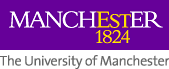 CONFIDENTIALPRE-ACCEPTANCE MEDICAL FITNESS ASSESSMENTTo be used by offer holders for undergraduate and postgraduate courses in the following areas:-Medicine, Nursing, Midwifery, Social Work, Audiology, Speech & Language Therapy, Dentistry, Oral Health Sciences, Optometry, Pharmacy, Clinical Psychology, Physician Associate, PGCE, School Direct & Teach First.Medical fitness assessment may also be required where programmes have a significant clinical component.  A full list of courses requiring medical fitness assessment can be found in the Procedure for admitting applicants to courses that require a medical fitness assessment at :-http://www.manchester.ac.uk/study/undergraduate/applications/after-you-apply/receiving-offer/Now that you have been made a conditional / unconditional offer of a place to study at The University of Manchester we need to be aware of any disabilities or health conditions which could be relevant to your proposed course of training and future employment. Such information will be carefully considered in advising on your medical suitability for your proposed course.  Where considered appropriate we can then advise your chosen School of the need to consider any reasonable adjustments in light of the level of fitness required to complete the course.The University of Manchester is committed to providing equality of opportunity for disabled students and where possible all reasonable support will be provided to enable you to complete the course.  However, for those undertaking healthcare studies / professional programme, we need to ensure that you will be able to fulfil the competency standards of the course and of the relevant regulatory body (e.g. GMC/ GDC/ NMC/HCPC etc.) and following graduation be fit to practice within their chosen field.In the rare case that it is decided that you are not medically fit for the course the University will provide you with advice and will make every endeavour to offer you a place on an alternative course.You have a duty to provide all relevant, truthful and accurate information to The University’s Occupational Health Service and no information should be withheld.  Any failure to do so may result in the offer of a place being withdrawn or reconsideration of your fitness to continue with the course.The information supplied by you on this questionnaire will be used to assess your medical suitability to commence your course and a certificate will be provided and forwarded to your School. The Occupational Health Service may contact you for further information / to arrange an appointment.  You can be assured that the information will remain confidential to the staff of the Occupational Health Service.  The relevant School will only be informed of the functional effects of any health concerns / disability if this is relevant to your educational needs or pupil/ patient safety and of the need to consider reasonable adjustments and/ or additional support.Please complete all Sections and ensure that all relevant details are included as this will help to avoid the delays involved with approaching you for further information.  PERSONAL DETAILS: Course Details:Work / Employment History: (if applicable)YOUR HEALTH AND FUNCTIONAL CAPABILITIES:If you would like any further advice to discuss the implications of your health in relation to your course, please contact: For all Undergraduate Courses: Occupational Health Services, Waterloo Place, 182-184 Oxford Road, Manchester M13 9GPTel: 0161 275 2858   Fax: 0161 275 3137  waterlooocchealth@manchester.ac.ukFor Postgraduate Courses:Occupational Health Services, B22 The Mill, Sackville Street, Manchester M13 9PLTel: 0161 306 5806  Fax: 0161 306 3245  millocchealth@manchester.ac.ukVACCINATIONS & DISEASESPlease give details of your vaccinations or known illness against the following diseases.  These details may be available from your general practitioner’s/Doctor’s medical records. If your General practitioner/Doctor is not in full possession of your vaccination history please contact your local Child Health Records Department, which is based at your local Health Authority.  (Please note that you are responsible for any fee charged). Please ensure that you have answered ALL of the questions.  Your assessment cannot be completed until you do.If for any reason you wish to discuss this further please contact: Undergraduate Programmes   Fliss Anderson  0161 275 2862  fliss.anderson@manchester.ac.uk  Postgraduate Programmes  Pauline Hollinshead 0161 275 0970 pauline.hollinshead@manchester.ac.ukDECLARATION:“I certify that my answers to the above questions are complete, accurate and no information has been withheld.  I understand that if this is later shown not to be the case it may result in the offer of a place being withdrawn or reconsideration of my suitability to continue with my course.” Please complete the form electronically and e-mail it to the University of Manchester  Occupational Health Service, as soon as possible but a least within a month of receipt.  (2 weeks For Students applying through ‘Clearing UCAS’). If you have to scan the questionnaire before e-mailing it please save and attach it as a single document. The University of Manchester Occupational Health Services do not consider email to be a secure method for communicating sensitive personal data as it can be intercepted and read by third parties during transit. If you do correspond with us by email, we will take this to mean that you understand and accept this risk. If you wished to discuss an alterntive to e-mail please contcat the relevant Occupational Health Department.PLEASE ENSURE THAT YOU HAVE REVIEWED / COMPLETED ALL SECTIONS OF THIS HEALTH QUESTIONNAIRE BEFORE SENDING.YOU ARE ADVISED TO RETAIN A COPY FOR YOUR OWN RECORDSCONSENT FOR FURTHER MEDICAL INFORMATION / ACCESS TO MEDICAL REPORTS ACT 1988In the event that you have provided us with details of a current, or past, medical condition it may be necessary to obtain additional information from your General Practitioner or Specialist.  The University of Manchester cannot apply to a Doctor/Specialist who has been responsible for your care for a medical report without your consent.  If you give consent: You may indicate overleaf that you wish to see the report before it is sent on to the Occupational Health Service.  If so you have the right:If requested, to receive a copy of the application for a medical report.You have 21 days from that date to make your own arrangements with your doctor to see the report.  If you want a printed copy your Doctor may charge you a fee.If you do not indicate overleaf that you wish to see the report, you may still contact your doctor asking to see it, and (provided the report has not already been sent) you will then have 21 days to make arrangements to see it before it is sent on.Your Doctor must keep a copy of the report (which you may ask to see) for 6 months afterwards.When you have seen the report you may:Ask the Doctor to change any part which you think is inaccurate or misleading.Ask the Doctor to attach to the report your version on that part, if the Doctor does not agree to change it.Refuse to allow the report to be sent onA doctor need not show you any part of a medical report which would:Be likely to harm your physical or mental healthBe likely to harm the physical or mental health of someone else.Reveal the identity of a third party, other than another health professional who wants to remain anonymous.Reveal the doctor’s intentions about youUnder the Data Protection Act 1998 you also have the right to see your own health record, i.e. all the records which your General Practitioner or Specialist is holding about you.  The Occupational Health Service is not asking for a copy of all your records and the University has no right to order you to produce these.  All that is being requested is a report on your current state of health as it is affecting your work and the likely predictions for the future.  If you are concerned about this you should discuss the matter with your General PractitionerIt would be helpful, and will reduce the time to complete your medical assessment, if you can please complete the “Consent Form” giving the full contact details of any Specialists (medical, psychological etc.), involved in your care and include this when returning the form. This will provide the necessary informed consent for us to write for further information if considered appropriate to do so.CONSENT FORMI understand my rights under the Access to Medical Reports Act 1988 and have read the guidance provided.I hereby consent to a medical report being supplied in confidence to the University of Manchester Occupational Health Service.I DO / DO NOT * wish to see any medical report before it is supplied.Signed: Date: …………………………*delete as appropriateSECTION 1University User IDFamily Name: Family Name: Forename: Title: Title: Date of Birth: Nationality: Nationality: Sex:	 University Term Time Address (if known)Home AddressPostcode: Postcode: Tel No: Tel No: Mobile: Mobile: if different to term time Email: Email: if different to term time GP’s Name and AddressTerm TimeTel No: Tel No: Name the course you have an offer for:Month & Year you intend to start the course:Length of courseNature of WorkEmployerStart DateFinish DateFinish DateHave you ever had to finish or leave work on health grounds?(Please X as applicable)Have you ever had to finish or leave work on health grounds?(Please X as applicable)Have you ever had to finish or leave work on health grounds?(Please X as applicable)YesNoIf yes, please supply details including dates.If yes, please supply details including dates.If yes, please supply details including dates.If yes, please supply details including dates.If yes, please supply details including dates.Have you ever previously registered at a higher education college/ University for a course of study?(Please X as applicable) If yes, please supply details Have you ever previously registered at a higher education college/ University for a course of study?(Please X as applicable) If yes, please supply details Have you ever previously registered at a higher education college/ University for a course of study?(Please X as applicable) If yes, please supply details YesNoName of College / UniversityStart DateLeaving DateLeaving DateLeaving DateIf you failed to complete the course, please provide details:If you failed to complete the course, please provide details:If you failed to complete the course, please provide details:If you failed to complete the course, please provide details:If you failed to complete the course, please provide details:SECTION 21Do you have problems with any of the following:-(Please X as applicable)Do you have problems with any of the following:-(Please X as applicable)YesNoa.Mobility? e.g., walking, using stairs, balance:b.Agility?  e.g., bending, reaching up, kneeling down:c.Dexterity?  e.g., getting dressed, writing, using tools:d.Physical Exertion?  e.g., lifting, carrying, running:e.Communication?  e.g., speech, hearing:f.Vision?  e.g., visual impairment, colour blindness, tunnel vision:If YES to any of the above, please give full details (e.g., extent of impairment, how you manage, support needs):If YES to any of the above, please give full details (e.g., extent of impairment, how you manage, support needs):If YES to any of the above, please give full details (e.g., extent of impairment, how you manage, support needs):If YES to any of the above, please give full details (e.g., extent of impairment, how you manage, support needs):If YES to any of the above, please give full details (e.g., extent of impairment, how you manage, support needs):2.Have you ever required special arrangements during your studies / work to accommodate a disability or health concern? (e.g. special equipment, extra time in exams, part-time working)? (Please X as applicable)Have you ever required special arrangements during your studies / work to accommodate a disability or health concern? (e.g. special equipment, extra time in exams, part-time working)? (Please X as applicable)Have you ever required special arrangements during your studies / work to accommodate a disability or health concern? (e.g. special equipment, extra time in exams, part-time working)? (Please X as applicable)YesNoIf YES please give details: and an indication of date and duration etc.If YES please give details: and an indication of date and duration etc.If YES please give details: and an indication of date and duration etc.If YES please give details: and an indication of date and duration etc.If YES please give details: and an indication of date and duration etc.If YES please give details: and an indication of date and duration etc.3Do you have, or have you had, any of the following?Please X as applicable)Do you have, or have you had, any of the following?Please X as applicable)YesYesNoa.Chronic Skin Condition? e.g., eczema, psoriasis. Please also stipulate areas affected: b.Neurological Disorder? e.g., epilepsy, multiple sclerosis.c.Allergies? e.g., latex, medicines, foods.d.Endocrine Disease? e.g., diabetes.eHep B/ Hep C/ HIV?If YES to any of the above please give  details including a diagnosis, an indication of date and duration etc. (e.g. when condition developed, severity, effects and treatment / medication):How would you describe your current health statusIf YES to any of the above please give  details including a diagnosis, an indication of date and duration etc. (e.g. when condition developed, severity, effects and treatment / medication):How would you describe your current health statusIf YES to any of the above please give  details including a diagnosis, an indication of date and duration etc. (e.g. when condition developed, severity, effects and treatment / medication):How would you describe your current health statusIf YES to any of the above please give  details including a diagnosis, an indication of date and duration etc. (e.g. when condition developed, severity, effects and treatment / medication):How would you describe your current health statusIf YES to any of the above please give  details including a diagnosis, an indication of date and duration etc. (e.g. when condition developed, severity, effects and treatment / medication):How would you describe your current health statusIf YES to any of the above please give  details including a diagnosis, an indication of date and duration etc. (e.g. when condition developed, severity, effects and treatment / medication):How would you describe your current health status4Have you ever been affected by:(Please X as applicable)Have you ever been affected by:(Please X as applicable)YesNoa.Sudden Loss of Consciousness? e.g., fit or seizure:b.Chronic Fatigue Syndrome?(or similar condition):c.Mental Health Issues?  e.g., anxiety, depression, phobias, OCD, nervous breakdown, personality disorder, over-dose or self-harm, drug or alcohol dependency:d.An Eating Disorder?  e.g., bulimia, anorexia nervosa, compulsive eating:e.An illness requiring more than two weeks’ absence from school or work?If YES to any of the above please give details including an indication of date and duration etc. (e.g. when condition developed, severity, effects and treatment / medication): How would you describe your current health statusIf YES to any of the above please give details including an indication of date and duration etc. (e.g. when condition developed, severity, effects and treatment / medication): How would you describe your current health statusIf YES to any of the above please give details including an indication of date and duration etc. (e.g. when condition developed, severity, effects and treatment / medication): How would you describe your current health statusIf YES to any of the above please give details including an indication of date and duration etc. (e.g. when condition developed, severity, effects and treatment / medication): How would you describe your current health statusIf YES to any of the above please give details including an indication of date and duration etc. (e.g. when condition developed, severity, effects and treatment / medication): How would you describe your current health status5Have you ever received treatment from a psychiatrist, psychotherapist or counsellor?(Please X as applicable)YesNoIf YES to any of the above please give details including an indication of dates, frequency of attendance, reason for attendance, and if treatment completed or ongoingHow would you describe your current health statusIf YES to any of the above please give details including an indication of dates, frequency of attendance, reason for attendance, and if treatment completed or ongoingHow would you describe your current health statusIf YES to any of the above please give details including an indication of dates, frequency of attendance, reason for attendance, and if treatment completed or ongoingHow would you describe your current health statusIf YES to any of the above please give details including an indication of dates, frequency of attendance, reason for attendance, and if treatment completed or ongoingHow would you describe your current health status6Are you currently taking any medication or treatment?(Please X as applicable)YesNoIf YES  please give details, including current dose:If YES  please give details, including current dose:If YES  please give details, including current dose:If YES  please give details, including current dose:7Do you have any disability or health condition not already mentioned for which you think you may require support?(Please X as applicable)YesNoIf YES to any of the above please give details:If YES to any of the above please give details:If YES to any of the above please give details:If YES to any of the above please give details:8What is your height?What is your weight?SECTION 3BCG (TUBERCULOSIS): BCG (TUBERCULOSIS): BCG (TUBERCULOSIS): BCG (TUBERCULOSIS): BCG (TUBERCULOSIS): Were you born in one of the countries listed below that have a high incidence of active TB  (If yes please CIRCLE/HIGHLIGHT)YesYesNoNoPlease X as applicable:Please X as applicable:YesYesNoHave you had Tuberculosis?If YES please give details of:Date                        Treatment received Have you had Tuberculosis?If YES please give details of:Date                        Treatment received In the last 12 months, have you had any of the following; unexplained weight loss, night sweats, cough lasting more than 3 weeks or coughing up blood? If YES please give details; In the last 12 months, have you had any of the following; unexplained weight loss, night sweats, cough lasting more than 3 weeks or coughing up blood? If YES please give details; Please X as applicable:Please X as applicable:YesYesNoHas a family member or close friend ever been diagnosed as having TB?If YES please give further details;Were  you screened for TB following this incident?   If YES please give details  of investigations;  What were the investigation results?;  Please supply copies of investigations, treatment and results if available.      Has a family member or close friend ever been diagnosed as having TB?If YES please give further details;Were  you screened for TB following this incident?   If YES please give details  of investigations;  What were the investigation results?;  Please supply copies of investigations, treatment and results if available.      To your knowledge have you had any recent contact with TB? If YES please give details; To your knowledge have you had any recent contact with TB? If YES please give details; Have you lived, travelled or worked abroad for more than 4 weeks in the last 5 years? If yes please answer the following questions in full:•	Which country did you reside in/travel to? •	What were the dates of your residence/travel? •	What was the purpose of your travel? •	Where did you stay, i.e. hotel/ with family or friends/other? Have you lived, travelled or worked abroad for more than 4 weeks in the last 5 years? If yes please answer the following questions in full:•	Which country did you reside in/travel to? •	What were the dates of your residence/travel? •	What was the purpose of your travel? •	Where did you stay, i.e. hotel/ with family or friends/other? Since your return to the UK, have you developed any TB symptoms, (unexplained weight loss, night sweats, cough lasting more than 3 weeks or coughing up blood?) Since your return to the UK, have you developed any TB symptoms, (unexplained weight loss, night sweats, cough lasting more than 3 weeks or coughing up blood?) Since your return to the UK have you been screened for TB?If YES please give details: Please supply copies of investigations, treatment and results if available.Since your return to the UK have you been screened for TB?If YES please give details: Please supply copies of investigations, treatment and results if available.Do you intend to travel to any of the countries listed above for 4 weeks or more prior to commencing your university course?If yes which countries do you intend to travel to;         What are your proposed dates  to and from dates of travel; What is the purpose of your travel? Where will you be staying, i.e. hotel/with family or friends/other? Do you intend to travel to any of the countries listed above for 4 weeks or more prior to commencing your university course?If yes which countries do you intend to travel to;         What are your proposed dates  to and from dates of travel; What is the purpose of your travel? Where will you be staying, i.e. hotel/with family or friends/other? Have you been vaccinated against Tuberculosis?Have you been vaccinated against Tuberculosis?If YES please give details of date of Tuberculosis vaccination (BCG):  If YES please give details of date of Tuberculosis vaccination (BCG):  If YES please give details of date of Tuberculosis vaccination (BCG):  If YES please give details of date of Tuberculosis vaccination (BCG):  If YES please give details of date of Tuberculosis vaccination (BCG):  Do you have a visible scar (usually located on the upper arm)?Do you have a visible scar (usually located on the upper arm)?Have you had a recent chest x-ray? If YES please supply details of dates and location:  Have you had a recent chest x-ray? If YES please supply details of dates and location:  MMR (MEASLES, MUMPS AND RUBELLA) / VARICELLA (CHICKEN POX) Please specify:MMR (MEASLES, MUMPS AND RUBELLA) / VARICELLA (CHICKEN POX) Please specify:MMR (MEASLES, MUMPS AND RUBELLA) / VARICELLA (CHICKEN POX) Please specify:MMR (MEASLES, MUMPS AND RUBELLA) / VARICELLA (CHICKEN POX) Please specify:MMR (MEASLES, MUMPS AND RUBELLA) / VARICELLA (CHICKEN POX) Please specify:MMR (MEASLES, MUMPS AND RUBELLA) / VARICELLA (CHICKEN POX) Please specify:MMR (MEASLES, MUMPS AND RUBELLA) / VARICELLA (CHICKEN POX) Please specify:MMR (MEASLES, MUMPS AND RUBELLA) / VARICELLA (CHICKEN POX) Please specify:I have had the following disease(s):YesNoDon’t
KnowI have received the following vaccinations:YesNoDate Received:Measles:Measles:Mumps:Mumps:Rubella:Rubella:MMR (please note that 2 are required):1.  2. Chicken Pox:Varicella:HEPATITIS B:HEPATITIS B:HEPATITIS B:HEPATITIS B:HEPATITIS B:HEPATITIS B:HEPATITIS B:HEPATITIS B:Please X as applicable:Please X as applicable:Please X as applicable:Please X as applicable:Please X as applicable:YesYesNoHave you previously worked with human tissue, blood or bodily fluids?Have you previously worked with human tissue, blood or bodily fluids?Have you previously worked with human tissue, blood or bodily fluids?Have you previously worked with human tissue, blood or bodily fluids?Have you previously worked with human tissue, blood or bodily fluids?Have you ever been offered Hepatitis B vaccinations?Have you ever been offered Hepatitis B vaccinations?Have you ever been offered Hepatitis B vaccinations?Have you ever been offered Hepatitis B vaccinations?Have you ever been offered Hepatitis B vaccinations?If YES please provide the following dates and details:If YES please provide the following dates and details:If YES please provide the following dates and details:If YES please provide the following dates and details:If YES please provide the following dates and details:If YES please provide the following dates and details:If YES please provide the following dates and details:If YES please provide the following dates and details:Date of 1st DoseDate of 2nd DoseDate of 3rd DoseDate of blood testResult of blood test lµ/lResult of blood test lµ/lDate of BoosterDate of BoosterOTHER VACCINATIONS:OTHER VACCINATIONS:OTHER VACCINATIONS:OTHER VACCINATIONS:OTHER VACCINATIONS:OTHER VACCINATIONS:Dates Of Vaccinations:Dates Of Vaccinations:Dates Of Vaccinations:Dates Of Vaccinations:Dates Of Vaccinations:1st2nd3rd4thBoosterPertussis (Whooping Cough)PolioTetanusDiphtheriaMeningitis ACWYOther (specify)SECTION 4Name:   Signature:    Date: For Undergraduate applicants: including Nursing, Midwifery, Dentistry, Oral Health Sciences , Pharmacy, Speech & Language Therapy, Healthcare Science,  Audiology, Optometry, please e-mail to the Occupational Health Department 82-184 Waterloo Place, Oxford Road, Manchester M13 9GP Tel: 0161 275 2858, e-mail =  waterlooocchealth@manchester.ac.ukFor Postgraduate applicants: including Dentistry, Audiology, Physician Associate, Teach First PGCE, MA Social Work, please e-mail to the Occupational Health Department B22 The Mill, Sackville Street, Manchester M13 9PL Tel: 0161 306 5806, e-mail = millocchealth@manchester.ac.ukData Protection InformationIf you join the University this questionnaire will form the basis of your Occupational Health record. If you do not join, your questionnaire will be destroyed in accordance with the University of Manchester retention schedule.Records are held in confidence by The University’s Occupational Health Service.No identifiable medical or other information you provide in confidence and contained in your Occupational Health record will be released by the Occupational Health Service to anyone else without your consent being obtained.You may obtain access to your Occupational Health record by contacting the Occupational Health Service.The University of Manchester will not share your information with any third party. For further information of your rights to access data which we hold about you please contact the Records Management Office Tel: 0161 275 8111 and e mail dataprotection@manchester.ac.ukSECTION 5Occupational Health ServiceThe University of Manchesterwww.occhealth.manchester.ac.ukYour Name:Date of Birth:Home Address:Home Telephone No:Mobile Telephone No:Email address:Your GP’s Name:GP’s Telephone No:Your Specialist’s Name:Address:Telephone No:Hospital No (if known):